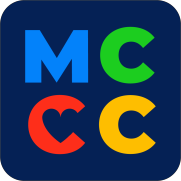 Next meeting: August 24, 2023 Policy Council Attendees:Sky Vaday, Kelcie Malcolm, John Young, Kaelene McNair, Shawna Pruitt, Jordan Belozer, Natalie Humphrey, Policy Council Absent:Amanda Middleton,  Chair:Shawna PruittVice-chair:VacantSecretary:Kaelene McNairTreasurer:John YoungMCCC staff:Karen Porter, Freddy Gonzalez, Julia Garcia, Ronda Hull, Amber Pantages, Joe SchmierGuest speaker:Minutes by:Amber PantagesTopicsContent & DiscussionActionI.Called the Meeting to OrderMeeting called to order at 6:03 pm.By: Kaelene McNairII.Approve AgendaApproval of Agenda Moved to approve Agenda as presented: Shawna Pruitt2nd by: Sky VadayMotion approved unanimously.IV.Consent Items Minutes Personnel Report Financials & Credit Card Reports Approve MinutesAccept Personnel ReportAccept Financials & June & July Credit Card ReportDirectors Report June & JulyMoved to approve Meeting Minutes: Shawna Pruitt2nd by: Jordan BelozerMotion approved unanimously.Moved to accept Personnel Report: John2nd by: ShawnaMotion approved unanimously.Moved to accept Financials by:Shawna2nd by: JohnMotion approved unanimously.V.Presentation –Change of ScopeNoelle presented possible clothing merchandise. She will be working on pricing and creating an order form.Freddy GonzalezVI.Action Items:Change of ScopeFamily ComplaintECEAP Self-AssessmentBuilding Access Protocol to Address Communicable IllnessNew Vice ChairNew SecretaryVolunteer PolicyDress Code PolicyMoved to approve Change of Scope:                                  2nd:Moved to approve the Family Complaint Policy.                   2nd by: Shawna                            Motion approved unanimouslyMoved to ratify ECEAP Self Assessment :Kaelene2nd: John                   Unanimously passedd.  Moved to redact: John      2nd Kaelene         Unanimously passede. Moved to make Kaelene VP:      Sky     2nd: John                      unanimously passedf. Moved to make Sky Secretary: Kaelene        2nd: John      unanimously passedg. Moved to approve Volunteer Policy: Kaelene                         2nd: John                   unanimously passedh.Moved to approve Dress Code:  Kaelene       2nd: John            unanimously approved VI.Discussion Items:Parent HandbookPC attendanceDiscussed changes to the Parent Handbook.VII.Old Businessn/aVIII.CorrespondenceACF-IM-HS-22-06Celebrating and Affirming Disability Identity Enrolling Children and Families Experiencing Homelessness Supporting the Emotional Well-being of Children and FamiliesHelping Families Adjust to the End of the Pandemic Food Benefits   Informational ItemsMonthly Data Report VIII.Information ItemsMonthly Data Reportn/aIX.Open AgendaAdjournMeeting adjourned at 7:15 pm.Moved to adjourn: Kaelene2nd by: JohnMotion approved unanimously